Številka: 06180-263/2022-2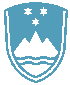 Datum: 5. 12. 2022POROČILO O REDNEM INŠPEKCIJSKEM PREGLEDU NAPRAVE, KI LAHKO POVZROČI ONESNAŽEVANJE OKOLJA VEČJEGA OBSEGAZavezanec: Livar d. d., Ljubljanska cesta 43, Ivančna GoricaNaprava / lokacija: Naprava za taljenje in litje sive in nodularne litine s proizvodno zmogljivostjo taljenja 200 ton/dan.Na lokaciji Ljubljanska cesta 43, Ivančna GoricaDatum pregleda: 27. 7. 2022Okoljevarstveno dovoljenje (OVD) številka:35407-25/2006-9 z dne 11. 06. 200935406-37/2013-4 z dne 26. 06. 2014Usklajenost z OVD: NE - v obsegu navedenem v zapisniku številka 06182-974/2021-7 z dne 27. 7. 2022Na inšpekcijskem pregledu v zvezi s predmetom nadzora je bilo ugotovljeno, da so na izpustu iz dveh malih kurilnih naprav (kotel AKZ-1 in kotel AKZ-2) emisije snovi v zrak glede na predpisane mejne vrednosti, ki so določene v  Okoljevarstvenemu dovoljenju št. 35407-25/2006-9 z dne 11.6.2009 in njegovo spremembo odločba številka 35406-37/2013-4 z dne 26.6.2014 prekoračene. Za navedeno nepravilnost je bila inšpekcijskemu zavezancu izdana ureditvena inšpekcijska odločba  številka 06182-974/2021-10 z dne 3. 11. 2022 z rokom 30. 4. 2023.Zaključki / naslednje aktivnosti:Naslednji redni inšpekcijski pregled bo opravljen po izteku roka iz ureditvene odločbe in glede na plan dela inšpekcije za okolje, izredni po potrebi.